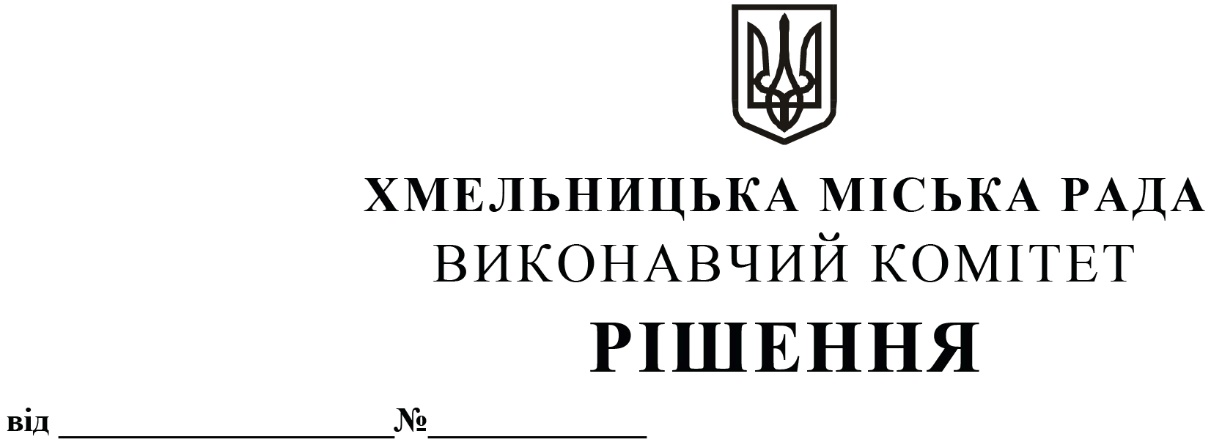 Про внесення на розгляд сесії міської ради пропозиції щодо заснування премії міського голови кращим учням закладів загальної середньої освіти міста ХмельницькогоРозглянувши клопотання Департаменту освіти та науки Хмельницької міської ради, з метою матеріального стимулювання і заохочення учнівської молоді за високі успіхи у навчанні, підтримки розвитку її інтересів, схильностей та обдаровувань, керуючись Законом України «Про освіту», Законом України «Про повну загальну середню освіту», Законом України «Про місцеве самоврядування в Україні», виконавчий комітет міської радиВИРІШИВ:1. Внести на розгляд сесії міської ради пропозиції щодо:1.1. заснування премії міського голови кращим учням закладів загальної середньої освіти міста Хмельницького;1.2. затвердження Положення про премію міського голови кращим учням закладів освіти міста Хмельницького згідно з додатком.2. Контроль за виконанням рішення покласти на секретаря міської ради М. Кривака, Департамент освіти та науки Хмельницької міської ради.                                                                                              Додаток до рішення виконавчого комітету від 13.08.2020 року  №598ПОЛОЖЕННЯ про премію міського голови кращим учням закладів загальної середньої освіти міста ХмельницькогоЗагальні положення1.1. Премія міського голови кращим учням закладів освіти міста Хмельницького (далі – премія міського голови) призначається розпорядженням Хмельницького міського голови за поданням Департаменту освіти та науки Хмельницької міської ради з метою матеріального стимулювання і заохочення учнівської молоді за високі успіхи у навчанні, підтримки розвитку її інтересів, схильностей та обдаровувань, забезпечення сприятливих умов для самореалізації особистості у сучасному суспільстві.Порядок призначення премії міського голови2.1. Премія міського голови призначається випускникам закладів загальної середньої освіти міста Хмельницького, які у поточному навчальному році отримали 200 балів за результатами зовнішнього незалежного оцінювання  з навчальної дисципліни.2.2. Премія призначається розпорядженням Хмельницького міського голови, яке є підставою для вручення Сертифіката про призначення премії міського голови та здійснення виплати грошової винагороди.         2.3. Виготовлення Сертифікатів про призначення премії міського голови здійснює Департамент освіти та науки Хмельницької міської ради.Порядок висування кандидатів3.1.  Кандидатури учнів, які отримали 200 балів за результатами зовнішнього незалежного оцінювання  з навчальної дисципліни, для призначення премії міського голови подають заклади загальної середньої освіти міста Хмельницького, які затверджені Департаментом освіти та науки Хмельницької  міської  ради у мережі закладів освіти міста Хмельницького, шляхом подання листа-клопотання щодо призначення премії міського голови.3.2.   У листі-клопотанні обов’язково зазначається інформація про учня (ученицю): прізвище, ім’я та по батькові, навчальна дисципліна, з якої за результатами зовнішнього незалежного оцінювання отримано 200 балів.3.3. До листа-клопотання про призначення стипендії додається копія сертифіката зовнішнього незалежного оцінювання або копія інформаційної карки до сертифіката зовнішнього незалежного оцінювання.3.4.  Пропозиції щодо кандидатур на призначення премії міського голови подаються Департаменту освіти та науки Хмельницької міської ради протягом двох робочих днів з дня оголошення результатів зовнішнього незалежного оцінювання на офіційному вебсайті Українського центру оцінювання якості освіти. Фінансування видатків, пов’язаних з виплатою премії міського голови4.1. Виплата премії міського голови здійснюється за рахунок коштів міського бюджету, передбачених на утримання закладів освіти міста Хмельницького та здійснення заходів, що фінансуються через Департамент освіти та науки Хмельницької міської ради.         4.2. Відзначення випускників закладів загальної середньої освіти міста, які отримали 200 балів за результатами зовнішнього незалежного оцінювання, здійснюється шляхом вручення Сертифікатів про призначення премії міського голови та виплати одноразової грошової винагороди у розмірі 10 000 грн. за кожну навчальну дисципліну окремо (без врахування оподаткування).          4.3. Фінансування виплати премії міського голови здійснюється шляхом перерахування коштів на особистий картковий рахунок отримувача премії або уповноваженої особи, відкритий у банківській установі України.Заступник міського голови                                                                            Г. МЕЛЬНИКВ.о. директора  Департаменту освіти та науки                                           Н. БАЛАБУСТЗаступник міського голови                                                  	А. БОНДАРЕНКО 